Speculaas Cookies
A Dutch Christmas spice cookie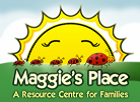 1 cup butter, room temperature1 ½ cups white sugar	2 cups all-purpose flour1 egg				¾ cups whole wheat flour1 TBSP corn syrup		2 tsp Baking soda				1 TBSP cinnamon, ground				2 tsp ginger, ground				1 tsp cloves, ground0ption: blanched almonds for decoratingWith electric mixer, cream butter, sugar, egg and corn syrupCombine flours, baking soda and spices and mix into the butter mixtureCover and refrigerate until easy to handle, about ½ an hourRoll out on floured surface to 1/8 inch thickness, cut with floured cookie cuttersBake on greased cookie sheets at 400F for 5-7 minutesOptional Icing: 1 egg white¼ tsp almond extract2 cups icing sugarWith an electric mixer, beat together the egg and almond extract. Gradually add icing sugar and beat until smooth and glossy.Speculaas Cookies
A Dutch Christmas spice cookie
1 cup butter, room temperature1 ½ cups white sugar	2 cups all-purpose flour1 egg				¾ cups whole wheat flour1 TBSP corn syrup		2 tsp Baking soda				1 TBSP cinnamon, ground				2 tsp ginger, ground				1 tsp cloves, ground0ption: blanched almonds for decoratingWith electric mixer, cream butter, sugar, egg and corn syrupCombine flours, baking soda and spices and mix into the butter mixtureCover and refrigerate until easy to handle, about ½ an hourRoll out on floured surface to 1/8 inch thickness, cut with floured cookie cuttersBake on greased cookie sheets at 400F for 5-7 minutesOptional Icing: 1 egg white¼ tsp almond extract2 cups icing sugar With an electric mixer, beat together the egg and almond extract. Gradually add icing sugar and beat until smooth and glossy.